Menge / Zutaten20	g	Butter80	g	Vanille Couverture40	g	Vollei40	g	Zucker40	g	Baumnüsse30	g	Mehl		StaubzuckerVorbereitung-Baumnüsse grob hackenZubereitung-Butter und Couverture schmelzen-Vollei mit Zucker schaumig schlagen-Das Butter, Couverture Gemisch dazugeben-Die Baumnüsse darunter rühren-Das Mehl ein melieren-15 Minuten bei 180°C backen-Auskühlen lassen, schneiden und mit Staubzucker bestreuenGerichtebezeichnungBrownies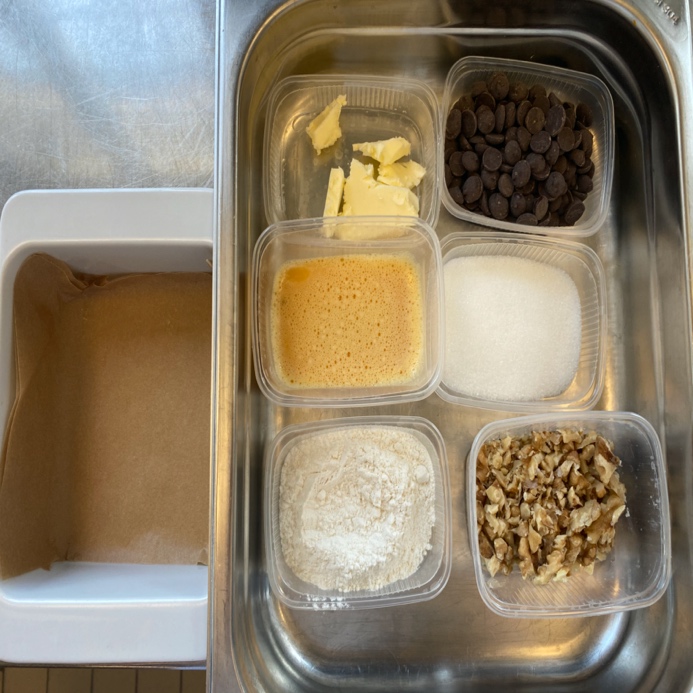 Mise en Place komplett fertig machen vor dem Backen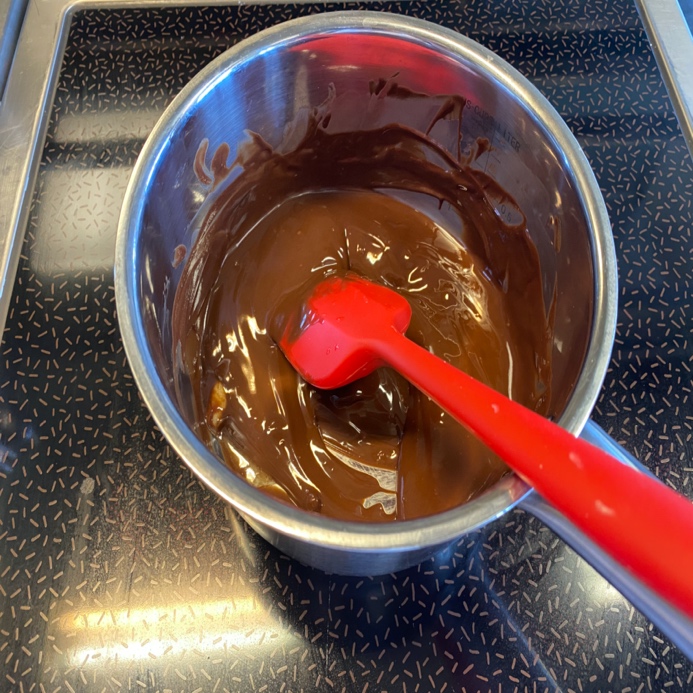 Butter und Schokolade zusammen schmelzen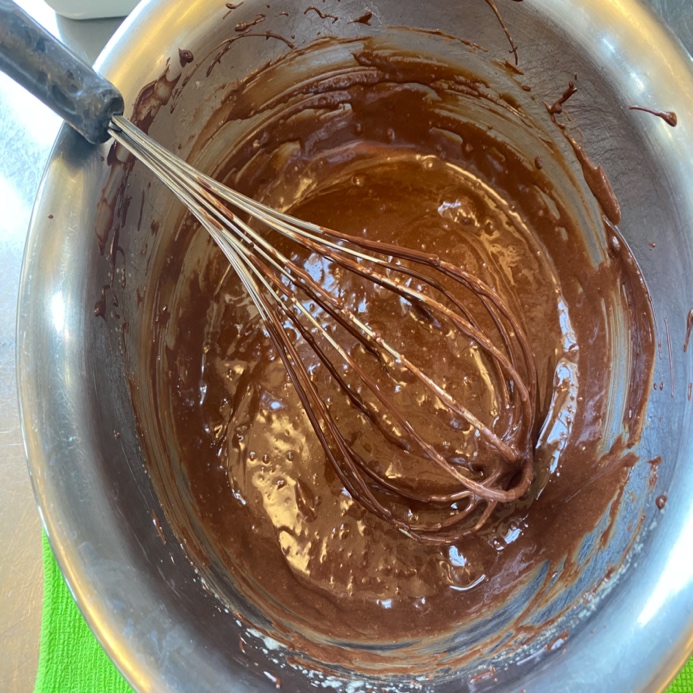 Das Butter- Schoggi Gemisch unter die geschlagene Eimasse heben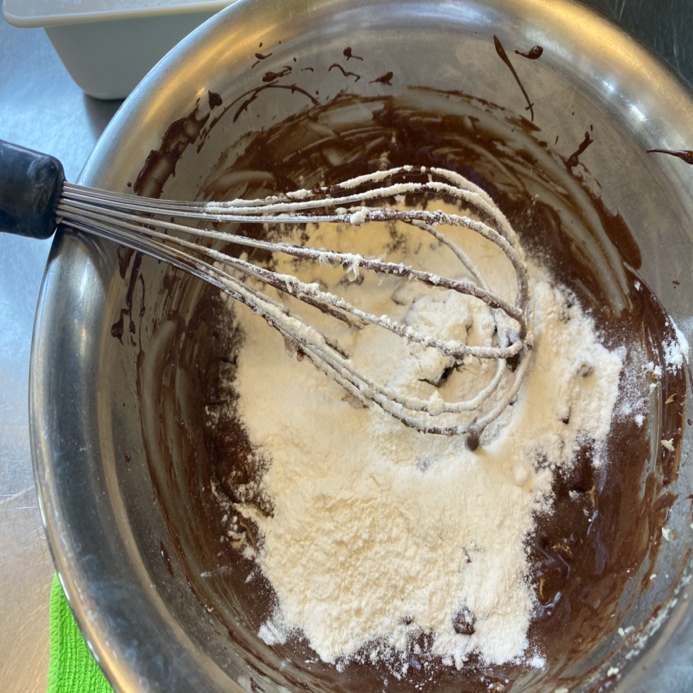 Das Mehl und die Baumnüsse vorsichtig darunet melieren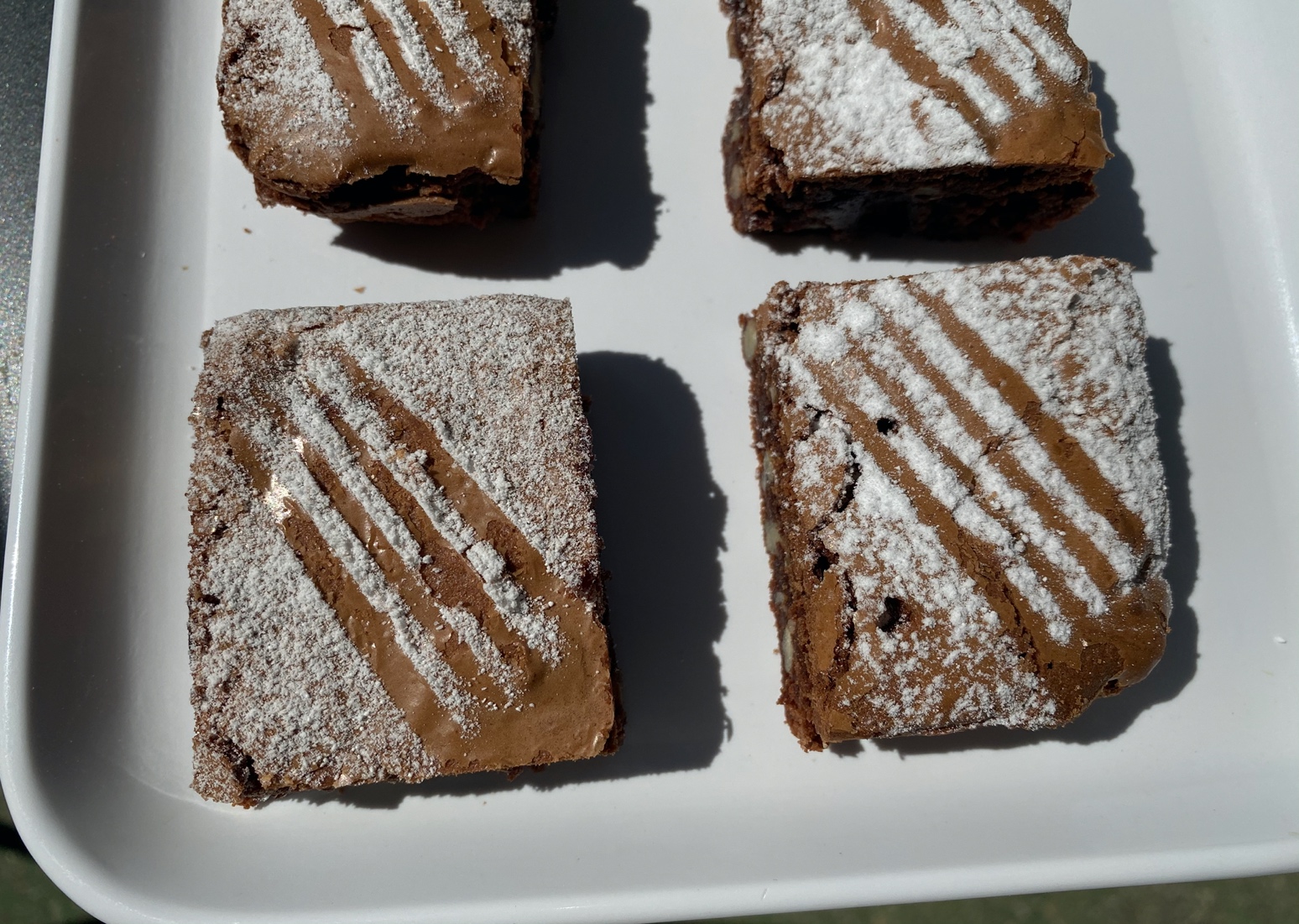 Nach Belieben ausgarnieren